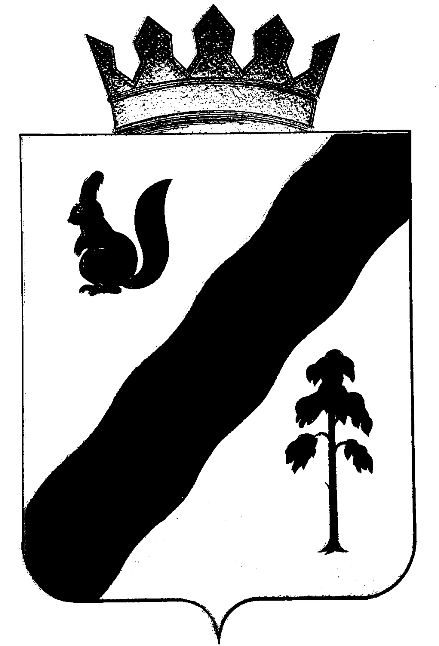 АДМИНИСТРАЦИЯ ГАЙНСКОГО МУНИЦИПАЛЬНОГО РАЙОНАПОСТАНОВЛЕНИЕО внесении изменений в целевой проект «Безопасная школа»,утверждённый постановлениемадминистрации Гайнского муниципального районаот 08.12.2011 №499 «Об утверждении целевого проектаГайнского муниципального района «Безопасная школа» на 2012-2013г.г.»	В соответствии с решением Земского собрания Гайнского муниципального района от 29.06.2012 №91 «О внесении изменений в решение Земского собрания Гайнского муниципального района от 27. 12. 2011 г. №61 «О бюджете Гайнского муниципального района на 2012год и плановый период на 2013 и 2014 годы»Администрация Гайнского муниципального района ПОСТАНОВЛЯЕТ:Внести в целевой проект Гайнского муниципального района «Безопасная школа» на 2012-2013 гг. следующие изменения:     1.1. Раздел «Обеспечение реализации Проекта: ресурсное обеспечение» изложить в новой редакции согласно приложению 1.      1.2. Раздел 2 «Оснащение современным оборудованием, исполнение предписаний Роспотребнадзора» и раздел 4 «Капитальный ремонт учреждений образования» изложить в новой редакции согласно приложениям 2, 3.Постановление вступает в силу с момента официального опубликования.Глава                                                                                              В.В.Исаев   Приложение 1 к постановление № 535 от 20.09.2012Обеспечение реализации Проекта: ресурсное обеспечение     Объемы и источники финансирования мероприятий Проекта предусматриваются следующие:Из бюджета муниципального района за счет средств:Проектного обеспечения на приобретения оборудованияКапитальный и текущий ремонтИтого на сумму   2012 г. -   32,4млн. руб.; 2013 г. – 9,2 млн. руб.Распределение финансирования по Проекту:                                                                                                                                                                                                                                                                                                                           Приложение 22.Оснащение современным оборудованием, исполнение предписаний РоспотребнадзораПриложение 33. Капитальный ремонт учреждений образования20.09.2012№535№п/пНазвание статьи расходовФинансовые затраты(руб.)   2012                  2013Источник финансиро-ванияКапитальный и текущий ремонт, реконструкция, проектно-сметная документация 30151573,2          8017400Районный бюджет1Общеобразовательные школы28471166,32         80174002ДОУ1680406,89                   -3УДОд ЦДТ-                         -Приобретение оборудования, мебели, основных средств1588228,47           1111100Районный бюджет1Общеобразовательные школы1355955,47           11111002ДОУ232273                         -Обеспечение водоснабжения, канализации569800                         -Районный бюджет1Общеобразовательные школы5698002ДОУ-Оборудование медицинских кабинетов 94613                       95000Районный бюджетИтого:32404214,68         9223500№п/пМероприятияСрокипроведения работОтветственныеисполнителиФинансовые затраты, руб.2012                2013Ожидаемый результат1.Монтаж вентиляционного оборудования в лаборантских и кабинетах химии, школьных мастерских, столовых: Кебратская СОШ,Харинская СОШ, Онылская ООШ.В течение 2012 г. Руководители  ОУ                        -50001635331000Исполнение предписаний ГСЭННаличие вытяжки в ОУ2.Приобретение мебели, соответствующей росто-возрастным особенностям обучающихся:Гайнская СОШ(интернат)Серебрянская СОШСергеевская СОШ(интернат)В течение 2012-2013 г. г.Руководители ОУ                     20500053910102556,72213600Исполнение предписаний ГСЭН3.Приобретение и установка технологического оборудования:В школьные столовые и пищеблоки:Кебратская СОШКасимовская ООШ(водонагреватель)Харинская ООШВ-Будымская ООШВ школьные мастерские В течение 2012-2013 г. г.Руководители ОУ                     521000132250           19280208000117024,75Исполнение предписаний ГСЭН4.Армирование светильников;замена ламп накаливания на люминисцентные лампы, установка софитовКебратская СОШДОУ «Солнышко»Лесокамская ООШОнылская ООШВ течение 2012г.Руководители ОУ25040                    -991636667361618Исполнение предписаний ГСЭН5.Приобретение учебного, спортивного оборудования и инвентаря:Сергеевская СОШ(матрасы)Касимовская ООШ(монитор)У-Черновская СОШ(монитор)Харинская ООШ( монитор, в каб. физики, спорт. оборудование)Шуминская ООШ(монитор)ДОУ «Солнышко»(мягкий инвентарь,спортивное оборудование)Серебрянская СОШ (оргтехника)В течение 2012-2013 г. г.Руководители ОУ                 38510091800995013500819498845190002720010591033094Укрепление материальной базы ОУ6.Водоснабжение ОУ: строительство и ремонт скважин :Кебратская СОШ, В-Будымская ООШ,В течение 2012Руководители ОУ 169800400000                      Исполнение предписаний ГСЭН7.Оборудование медицинских кабинетов:Кебратская СОШКасимовская ООШВ течение 2012-2013 г. г.Руководители ОУ40000            9500054613Исполнение судебных решенийИТОГО2012         20132285735,47           1206100№п/пОбразовательное учреждениеГод постройкиобъектаВиды работСроки исполненияСумма средств Ожидаемый результат1.Гайнская СОШ197019821.Замена окон 1 этажа2. Замена дверей в школе3. Устройство покрытий из противопожарного линолеума;4.Ремонт теплотрассы до интерната5.Устройство емкости для жидких бытовых отходов6.Установка противопожарных люков7. Ремонт тепловых сетей в интернате8. Испытание сопротивления изоляции эл.проводки и кабелей9. Ремонт автоматической пожарной сигнализации (интернат)10. Установка системы экстренной связи, видеонаблюдения11.Замена дверей в интернате и столовой12.Замена окон спортзала13. Устройство водопровода2012201220122012201220122012201220122012201220132012ИТОГО2012:2013:109750026900017060945320099814,8532820,373500001500029451285806,6799388,11420000418002944390420000Исполнение предписаний надзорных органов2.Кебратская СОШд/синтернат196419651.Установка системы экстренной связи, видеонаблюдения 2. Ремонт пищеблока, ремонт начальной школы, замена пола в спортзале 3.Устройство отмосток,перенос котельной,устройство сантехники, канализации4. Ремонт здания интерната5. Ремонт АПС6. Установка противопожарных дверей7. Монтаж АПС в начальной школе8.Аудит пожарной безопасности в д\с9. Ремонт трубопровода школы10. Ремонт трубопровода д\сада, столовой школы11. Приобретение насоса 12. Приобретение контейнера для мусора13. Приобретение насосной автостанции и оборудование для водоочистки14.Ремонт трубы в котельной15.Приобретение пожарного оборудования16. Аудит пожарной безопасности в начальной школе17.Проетно-сметная документация на интернат18.Дополнительные ремонтные работы в детском саду и интернате19.Материалы к водоснабжению2012201220122012201220122012201220122012201220122012201220122012201220122012ИТОГО2012:311448,7284460210631792747865,6399105,09525999554,9550000217674910006990072751554502546036494400007000020000056256343985,39Исполнение предписаний надзорных органовИсполнение судебных решений3.Серебрянская СОШ19701.Замена кровли, ремонт стен, полов2. Установка системы экстренной связи, видеонаблюдения3.Ремонт полов в спортзале4.Ремонт АПС5.Ремонт электроосвещения6.Приобретение электрооборудования201220122012201220122012ИТОГО2012:3549418,63196180,762169069269797109,72418144227220,11Исполнение предписаний надзорных органовИсполнение судебных решений4.Усть-Черновская СОШ197019641.Ремонт теплотрассы в д\с  п.Керос2. Установка системы экстренной связи, видеонаблюдения3. Ремонт начальной школы, спортзала201220122013ИТОГО2012:2013:375180299539,711820000674719,711820000Исполнение предписаний надзорных органовИсполнение судебных решений5.Сергеевская СОШд/с198819611. Демонтаж списанного здания2. Установка системы экстренной связи, видеонаблюдения3.Ремонт пищеблока д\с4. Установка дверей в интернате5. Дополнительные работы по замене кровли котельной6.Замена кровли котельной средней школы201220122012201220122012ИТОГО2012:90000180101,5934500020000140487,58140487,58916076,75Исполнение предписаний надзорных органов6.Касимовская ООШ199819581.Ремонт медицинского кабинета в д/с2. Монтаж котла3. Установка системы экстренной связи, видеонаблюдения4. Обработка путей эвакуации и укладка линолеума 5.Ремонт АПС7. Приобретение частотного преобразователя 8.Ремонт котельной9.Приобретение линолиума10. Установка мотопомпы11.Установка дополнительного оборудования в котельной12.Вентилятор форточный13.Приобретение трубы для отопления14. Водопровод2012201220122012201220122013201220122012201220122012ИТОГО2012:2013:163700454000199145,1430300074355,121050073000016000100002275028006623956637,492219796,25730000Исполнение предписаний надзорных органовИсполнение судебных решений7.Мысовская ООШ19891.Установка системы экстренной связи, видеонаблюдения2.Огнезащитная обработка3. Приобретение огнезащитной краски201220122012ИТОГО2012:72295,2585899,5579200,03237394,83Исполнение предписаний надзорных органов8.Верхнестарицкая СОШ195819891.Ремонт интерната2.Ремонт Лельской НШ3.Замена окон и дверей в д\с4.Ремонт школы5. Установка системы экстренной связи, видеонаблюдения6.Строительство гаража7.Ремонт АПС8.Переоборудование санузла в д\с9. Монтаж аварийного освещения10.Дополнительные работы по строительству гаража11.Расширение дверных проемов в интернате201320132012201320122012201220122012
20122012ИТОГО2012:2013:47450012350001487001083500269788,654595008344,125725537945,14300000874801369012,912793000Исполнение предписаний надзорных органов9.Харинская ООШд/с197419861. Установка системы экстренной связи, видеонаблюдения 2.Ремонт пола в школе, устройство нового крыльца в школе, ремонт пола в д\с3.Устройство отмостки4.Ремонт системы отопления в д\с5. Дополнительные работы по системе отопления6. Замена дверей и люков7. Замена окон в д\с8.Смена электрощита9. Ремонт сантехники в д\с10. Восстановление дощатого сарая11. Ремонт АПС12.Ремонт медицинского кабинета13. Текущий ремонт здания14. Испытание сопротивления изоляции электропроводки и кабелей15. Подготовка котельной д\с16. Заливка цементом дорожки, установка заграждений на батареи17. Приобретение стройматериалов (линолеум)18. Ремонт котельной20. Оценка пожарных рисков (подекларация)21.Приобретение насоса22.Приобретение труб для теплотрассы23.Приобретение задвижек для котельной24.Ремонт фундамента в школе25. Обналичка окон в туалете26.Приобретение краски для текущего ремонта27. Огнезащитная обработка чердака28.Ремонт стен29.Замена дверей в школе30.Ремонт пола31.ГПХ(ремонт пола)32.Закрепление противопожарных лесниц2012201220122012201220122013201220122012201220122012201220122012201220122012201220122012201220122012201220132013201320122012ИТОГО2012:2013:263182,4637490025990040896017830573008784400178973268745903,8364802,1578900749223000287502300342654700008526,432650047086143854849810000100009100010860002830001010005092136212638960,872254400Исполнение предписаний надзорных органов10.Онылская ООШд/с19761.Ремонт здания школы,замена кровли2. Сантехнические работы. канализация3.Установка системы экстренной связи, видеонаблюдения4.Монтаж противопожарного люка2012201220122012ИТОГО2012:218738080900197643,7525001,6215798,322506723,69Исполнение предписаний надзорных органовИсполнение судебных решений11.Шуминская ООШ – филиал МБОУ «Онылская ООШ»19801.Ремонт здания школы2. Установка системы экстренной связи, видеонаблюдения3. Ремонт котельной201320122012ИТОГО2012:1200000236744,12430000666744,12Исполнение предписаний надзорных органов12.Лесокамская ООШ199820001. Работы по устройству кровли основной школы2. Ремонтные работы в здании школы3.Установка  дверей4.Ремонт крыльца5.Установка сетки на окна6.Обследование объекта на пожбезопасность7.Ремонт АПС в д\с8.Установка противопожарной двери9. Установка системы экстренной связи10.Установка видеонаблюдения11.Благоустройство игровых площадок в д\с п.Гайны12. Благоустройство игровых площадок в д\с п.Данилово13.Приобретение системы видеонаблюдения14.Приобретение насосной станции15.Приобретение водонагревателей16.Поставка сайдинга17.Дополнительные работы18.Приобретение МЗ для установки видеонаблюдения19.Приобретение стройматериалов20.Приобретение профнастила21.Приобретение материальных запасов201220122012201220122012201220122012201220122012201220122012201220122012201220122012ИТОГО2012:999991033240,448500045000250007500063581,08250006500010000022980459801654981000027400171680237823428245964394400237402582526,52Исполнение предписаний надзорных органов13.В-Будымская ООШ1. Установка системы экстренной связи, видеонаблюдения2.Перепланировка здания3.Замена кафельной плитки на кухне д\с4. Приобретение оборудования для группы в ДОУ5.Установка мусоросборника на твердое покрытие, замена линолиума, устройство теневого навеса в ДОУ20122012201220122012ИТОГО2012:116129,17998314032960460240081556830,1714.МБДОУ «Камушка» п. Гайны2002Ремонт АПСУкладка линолеумаУстановка системы экстренной связи, видеонаблюденияРаботы по устройству подъездной дороги к мусоросборникамМонтаж противопожарной двери на чердакОгнезащитная обработка Монтаж тревожной сигнализации2012201220122012201220122012ИТОГО2012:48822,638834899489,6230300027631,4550199,8142288,31659779,82Исполнение предписаний надзорных органов15.МБДОУ «Солнышко» п. Гайны20021.Установка противопожарных люков на чердак2. Независимая экспертиза:Оценка пожарных рисков3.Огнезащитная обработка чердачных помещений4. Замена канализационных труб6.Постройка веранд7.Замена окон, благоустройство8. Установка водонагревателя9.Ремонт системы водоснабжения10. Установка системы экстренной связи, видеонаблюдения11.Монтаж люка12.Монтаж тревожной сигнализации13.Приобретение дополнительного оборудования для котельной14.Дополнительные работы по канализации2012201220122012201220122012201220122012201220122012ИТОГО:201215844,824726536668,047875747951218000500002600099533,0815844,8242288,31272475700001020627,07Исполнение предписаний надзорных органов16.МБОУ «ЦДТ»Замена окон2013-17.МБОУ «Сейвинская СОШ»Строительство котельной для интерната2012586785ИТОГО2012:2013:30151573,218017400